Αποτύπωση Υλοποιημένου Προγράμματος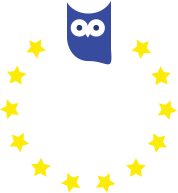 Τίτλος Προγράμματος:  «Ταξιδεύω στην Ευρώπη με οδηγό τον κύριο Κ.Ο.Κ»Σχολείο: :       Δ. Σχ. Αγίου Αρσενίου ΝάξουΤάξη : Α΄ ΔημοτικούΣυμμέτοχοι (εκτός σχολείου): Αστυνομία, ΚΤΕΛ ΝΑΞΟΥΠρεσβευτές: Ελένη Σταυροπούλου, Νεκτάριος Φαρασόπουλος, Χρήστος ΣκάρκοςΥπεύθυνη  υλοποίησης: Παραρά ΓεωργίαΜαθήματα / θεματικές περιοχές: Γλώσσα, Μαθηματικά, Εικαστικά, Μουσική, Θεατρική Αγωγή, Μελέτη Περιβάλλοντος                                                          ΣΚΕΠΤΙΚΟ
Οι μαθητές ήδη από μικρή ηλικία είναι «οδηγοί» με τα ποδήλατά τους   ,επιβάτες και συνεπιβάτες σε οχήματα, κυκλοφορούν στους δρόμους. Όσο νωρίτερα ξεκινά η παιδεία της κυκλοφοριακής αγωγής τόσο καλύτερη  οδική συμπεριφορά   θα έχουν στο μέλλον ως ενήλικες.                                                             ΣΚΟΠΟΣΣκοπός του προγράμματος ήταν η γνωριμία με την Ευρώπη και η κατανόηση ότι οι κανόνες για την ασφαλή  οδική μετακίνηση  και προστασία των ανθρώπων είναι κοινοί στις Ευρωπαϊκές χώρες.ΕΝΔΕΙΚΤΙΚΟΙ ΕΠΙΜΕΡΟΥΣ ΣΤΟΧΟΙΟι μαθητές να γνωρίσουν  την Ευρώπη ,την ιστορία της και τις χώρες οι οποίες ανήκουν σε αυτήν.Να γνωρίσουν τον Κώδικα Οδικής Κυκλοφορίας και την εφαρμογή του στις ευρωπαϊκές χώρες. Να υιοθετήσουν σωστή συμπεριφορά ως επιβάτες, πεζοί και ποδηλάτες.Να αναγνωρίζουν σωστές και λανθασμένες συμπεριφορές σε σχέση με την κυκλοφοριακή αγωγή.Να μεταλαμπαδεύσουν τις γνώσεις τους και την αποκτηθείσα σωστή συμπεριφορά στο ευρύτερο περιβάλλον τους. ΠΕΡΙΓΡΑΦΗ ΔΡΑΣΤΗΡΙΟΤΗΤΩΝΜε αφορμή το μάθημα της Μελέτης Περιβάλλοντος  της Α΄ τάξης « Ο τόπος μου» εντοπίσαμε το νησί μας και τη χώρα μας στο Google earth και τα παιδιά άρχισαν να διαβάζουν και τα ονόματα γειτονικών ευρωπαϊκών χωρών. Αναφερθήκαμε   στην Ευρώπη σαν μια μεγάλη οικογένεια και μάθαμε το μύθο της Ηπείρου που ανήκουμε μέσα από ένα βίντεο .https://www.youtube.com/watch?v=O0FiR6ewGiE Τα παιδιά ζωγράφισαν το μύθο της Ευρώπης.Στη συνέχεια από τη Γωνιά του παιδιού http://europa.eu/kids-corner/index_el.htm πληροφορηθήκαμε για την Ευρωπαϊκή Ένωση, μιλήσαμε για τη σημαία της  και ακούσαμε τον ύμνο της. Ακολούθησε η κατασκευή της  σημαίας της Ε.Ε.Θέλοντας να γνωρίσουν τις χώρες  που ανήκουν στην Ε.Ε τα παιδιά καλούνταν να βρουν τη χώρα που τους ζητούσα και να την ταιριάξουν με την αντίστοιχη για την καθεμιά σημαία .Τέλος ζωγράφισαν σημαίες κάποιων ευρωπαϊκών κρατών.Η επόμενη δραστηριότητα είχε ταξίδι, ένα ταξίδι στην Ευρώπη. Τα παιδιά επέλεξαν από το χάρτη  μία χώρα για να ταξιδέψουν και έβαλαν τα αυτοκινητάκια τους πάνω σε αυτήν. Είπαμε και γράψαμε «καλό ταξίδι» στις γλώσσες των χωρών που θα ταξίδευαν. Ετοιμάσαμε τα  αυτοκινητάκια και τις πινακίδες  τους για την αντίστοιχη χώρα που θα ταξίδευαν. Επίσης, έφτιαξαν ένα κολάζ με εικόνες που αφορούσαν τα μέσα κυκλοφορίας και τη συμπεριφορά στον δρόμο.Όμως πώς θα ταξίδευαν; Υπήρχαν κάποιες συμβουλές; Ακούσαμε τραγούδια σχετικά από την εκπαιδευτική τηλεόραση. Εκμεταλλευόμενη τις λέξεις που ακούστηκαν περάσαμε στην επόμενη δραστηριότητα ,τη γνωριμία μας με τον ΚΟΚ. Διαβάσαμε  τα παραμύθια  «Καλώς τον κύριο ΚΟΚ» και  « Η περιπέτεια της μικρής  Κατόνης», ώστε να αντιληφτούν  και να εκμαιεύσω για τι μιλάει  ο ΚΟΚ. Πράγματι, η απάντηση ήταν εύκολη!Μάθαμε τι σημαίνει ΚΟΚ . Χρησιμοποιήσαμε αφίσα με πινακίδες σήμανσης οδικής κυκλοφορίας και διακρίναμε σε ποιες κατηγορίες χωρίζονται τα σήματα ανάλογα με το σχήμα και το χρώμα τους.Στη συνέχεια φτιάξαμε τα δικά μας σήματα Οδικής Κυκλοφορίας και παίξαμε με αυτά τοποθετώντας τα στη σωστή κατηγορία ανάλογα με το σχήμα και το χρώμα τους.Αναφερθήκαμε στους φωτεινούς σηματοδότες για πεζούς και οχήματα.Μιλήσαμε για την αναγκαιότητα της χρήσης ζώνης και κράνους από τους οδηγούς , καθώς και για τις παραβάσεις του ΚΟΚ  που θέτουν σε κίνδυνο τη ζωή μας. Κάναμε σχετικές κατασκευές για ενημέρωση. Για να αντιληφθούν τη σπουδαιότητα της χρήσης ζώνης κάναμε μια επιτόπια παρατήρηση. Βάλαμε δύο ανθρωπάκια  playmobil σε ένα αυτοκινητάκι και το ρίξαμε με δύναμη στον τοίχο. Το αυτοκίνητο αναποδογύρισε και τα ανθρωπάκια  βγήκαν από το αυτό. Στη συνέχεια βάλαμε  σελοτέιπ για ζώνη ασφαλείας στα  ανθρωπάκια   και κάναμε την ίδια κίνηση .Τα  ανθρωπάκια  σώθηκαν!Επισκεφθήκαμε  και διαβάσαμε σελίδες που μας ενημερώνουν ποιοι κανόνες ισχύουν για να ταξιδέψουμε σε χώρες της Ευρώπης ως οδηγοί και  ποδηλάτες, για τη θέση των παιδιών σε ειδικό κάθισμα, για τη χρήση του κινητού  κ.ά. Πληροφορηθήκαμε για το 112, τον ενιαίο αριθμό έκτακτης ανάγκης στις χώρες της Ε.Ε για αστυνομία, ασθενοφόρα, πυροσβεστική σε περίπτωση ατυχήματος. Παίξαμε φτιάχνοντας ένα  κολάζ με το θέμα αυτό από το διαδίκτυο.Ακόμη γράψαμε το αλφάβητο του ΚΟΚ.Σχηματίσαμε τις οικογένειες των  λέξεων  «δρόμος» και «τροχός». Δώσαμε οδηγίες στους υπόλοιπους μαθητές για τη συμπεριφορά του  πεζού και του καλού ποδηλάτη βάζοντας τις στον πίνακα ανακοινώσεων του σχολείου.Δεν ξεχάσαμε να δώσουμε συμβουλές  στους φίλους μας που παίζουν στο δρόμο ενημερώνοντάς τους με σύντομο κείμενο κατά τάξη.Κάναμε  μια έρευνα στο σχολείο μας για να δούμε  πώς μετακινούνται οι μαθητές και ποιο μέσο μετακίνησης προτιμούν για να πάνε στο σχολείο.
Διαπιστώσαμε ότι οι περισσότεροι μαθητές μετακινούνται με το αυτοκίνητο!Καλέσαμε στο σχολείο μας έναν  αξιωματικό της αστυνομίας για να μας μιλήσει για τον ΚΟΚ. Περπατήσαμε στους δρόμους του χωριού για να δούμε τα σήματα που υπάρχουν σε αυτό. Μεταφερθήκαμε στην πόλη με το λεωφορείο  πάντα φορώντας τη ζώνη ασφαλείας ,για να διαπιστώσουμε  διαφορές  από τους  δρόμους του χωριού .Δυστυχώς, τόσο  στους δρόμους του χωριού όπως και στης πόλης ανακαλύψαμε πολλές παραβάσεις.
Παντού υπήρχαν σταθμευμένα αυτοκίνητα που δεν επιτρέπονται σύμφωνα με τις πινακίδες.Τα παιδιά είναι ήδη οδηγοί ποδηλάτων. Δεν έχουν όμως άδεια οδήγησης! Κατάλαβαν λοιπόν, ότι χρειάζονται μια καλή εκπαίδευση , για να την αποκτήσουν. Γι΄ αυτό  όταν μεγαλώσουν θα πάνε σε μια Σχολή  οδηγών να εκπαιδευτούν.ΑΞΙΟΛΟΓΗΣΗ ΤΟΥ ΠΡΟΓΡΑΜΜΑΤΟΣΗ αξιολόγηση του προγράμματος  περιελάμβανε  πολλές δημιουργικές δραστηριότητες, θέλοντας να αξιολογηθεί το πρόγραμμα μέσα από παιχνίδια.Ζωγράφισαν ατομικά ό,τι ήθελαν σχετικό με το θέμα της κυκλοφοριακής αγωγής. Αναπαράστησαν σε μακέτα μια πόλη με το δρόμο της, έπαιξαν στην τάξη το  επιτραπέζιο παιχνίδι «Μαθαίνω να κυκλοφορώ». Επίσης, αξιολογήσαμε τις γνώσεις μας στο εκπαιδευτικό πρόγραμμα  «Γίνε Ιππότης της Οδικής Ασφάλειας» από τη σελίδα http://www.ioas.gr/ekpaideutika_programmata/#Το σχολείο μας βρίσκεται σε χωριό .Δεν υπάρχει σχολικός τροχονόμος ούτε διαβάσεις . Είναι διαφορετική η διαδρομή μας προς το σχολείο ,από  αυτή που κάνουν τα παιδιά της πόλης.Σκεφτήκαμε λοιπόν να μετατρέψουμε την αυλή του σχολείου μας σε  ένα  μικρό Πάρκο Κυκλοφοριακής Αγωγής. Μοιράσαμε ρόλους και ξεκινήσαμε . Τώρα πια είχαμε σήματα, φανάρια, διαβάσεις.ΣΥΜΠΕΡΑΣΜΑΤΑΤο πρόγραμμα συνδέθηκε διαθεματικά με τα μαθήματα της  Γλώσσας, των Μαθηματικών, της Μελέτης Περιβάλλοντος, της  Θεατρικής Αγωγής, των  Εικαστικών και της Μουσικής.Για την επίτευξη του προγράμματος υλοποιήθηκαν πολλές δραστηριότητες με διαφορετικές μεθοδολογικές προσεγγίσεις. Οι μαθητές απέκτησαν  θετικές στάσεις που θα προάγουν τη συμπεριφορά τους ως μελλοντικοί  οδηγοί.ΔΙΑΧΥΣΗ ΑΠΟΤΕΛΕΣΜΑΤΩΝΔεν θα μπορούσαμε από το πρόγραμμά μας να μην εμπλέξουμε και τους γονείς. Τα παιδιά έγραψαν συμβουλές στους γονείς τους, αναφερόμενα στην οδική συμπεριφορά, τις φτιάξαμε σε μικρό βιβλιαράκι και τους το έδωσαν .Τέλος οι δραστηριότητες των μαθητών δημοσιεύτηκαν στην ιστοσελίδα του σχολείου.Χρήσιμοι σύνδεσμοιhttps://publications.europa.eu/el/publication-detail/-/publication/1e944b1b-3919-11e7-a08e-01aa75ed71a1https://europa.eu/european-union/life/travel-tourism_elhttps://europa.eu/youreurope/citizens/travel/security-and-emergencies/emergency/index_el.htmhttps://europa.eu/teachers-corner/age-ranks/9-years_elhttp://europa.eu/kids-corner/index_el.htmhttp://www.ioas.gr/ekpaideutika_programmata/